Florida Wing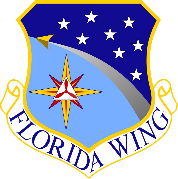 WEB Design / Change FormPlease email this completed form to FLWG@flwgcap.us attention Lt Col Laz Garcia (FLWG Web Master). Please allow a few days for items to get worked on.Calendar entries should be sent a MINIMUM of 2 months ahead of schedule. Submissions prior to that time will be DENIED.Your FULL NameYour FULL NameYour FULL NameYour FULL NameCAP ID NumberCAP ID NumberRankToday’s DateToday’s DateOrganization Organization Organization       (SER-FL-)      (SER-FL-)      (SER-FL-)Contact Phone #Contact Phone #Email AddressWhat is the reason for the contact?What is the reason for the contact?What is the reason for the contact?Please check all that apply: Web design change      Addition to a Page      Deletion to a Page  Add a document           Add artwork/logo      Artwork/logo change Web design change      Addition to a Page      Deletion to a Page  Add a document           Add artwork/logo      Artwork/logo change Web design change      Addition to a Page      Deletion to a Page  Add a document           Add artwork/logo      Artwork/logo change Web design change      Addition to a Page      Deletion to a Page  Add a document           Add artwork/logo      Artwork/logo change Web design change      Addition to a Page      Deletion to a Page  Add a document           Add artwork/logo      Artwork/logo change Web design change      Addition to a Page      Deletion to a Page  Add a document           Add artwork/logo      Artwork/logo changeWhat type of addition to page?What type of addition to page?What type of deletion to page?What type of deletion to page?Is there any artwork/logo to be added?(please attach artwork, logo or document)Is there any artwork/logo to be added?(please attach artwork, logo or document)Is there any artwork/logo to be added?(please attach artwork, logo or document)Is there any artwork/logo to be added?(please attach artwork, logo or document) YES         NO         YES         NO        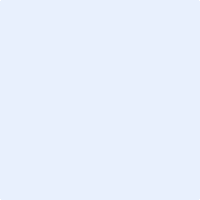 Is this a wing calendar entry?Is this a wing calendar entry?    YES         NO   (if a calendar entry, please attach all information needed for entry)       YES         NO   (if a calendar entry, please attach all information needed for entry)       YES         NO   (if a calendar entry, please attach all information needed for entry)       YES         NO   (if a calendar entry, please attach all information needed for entry)       YES         NO   (if a calendar entry, please attach all information needed for entry)   In what section of the website is this located?In what section of the website is this located?In what section of the website is this located?In what section of the website is this located?In what section of the website is this located?Any other information not stated above?Any other information not stated above?Any other information not stated above?Any other information not stated above?Any other information not stated above?Any other information not stated above?Any other information not stated above?